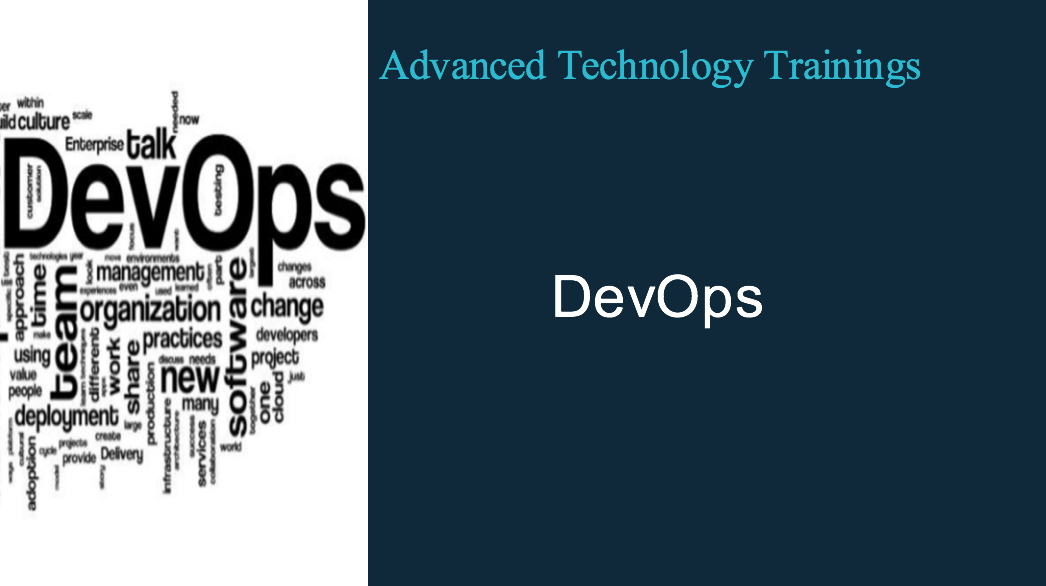 DevOps – 10 week TrainingPre-Requisites:IT backgroundComputer Science FundamentalsSoftware Coding backgroundTelecom, electrical or other engineering backgroundCourse Content:The goal of this 10 weeks training is to focus on the main concept of DevOps andmake participants knowledgeable about the tools and best practices required  to build DevOPs practice. This course will not only cover the methodology but will deep dive into micro services architecture and deployment options like implementing containers and build container based applicationsCourse Outline:Week1-2What is DevOpsDevOps as a CultureDevOps as MethodologyCore ConceptsWeek 3-4What are MicroservicesWhat is Microservices ArchitectureMonolithic vs Cloud Native AppsWeek 5-6Container technologiesWhat are containersDeploying Docker ContainersDifference between Virtual Machine and containersLinking ContainersWeek 7-8DevOps tool that enable the whole processJenkinsGitSeNagioKubernetesWeek 9-10Mini Project 